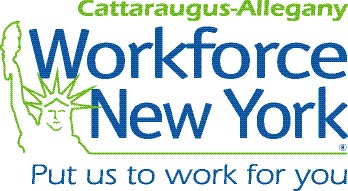 CATTARAUGUS-ALLEGANY WORKFORCE DEVELOPMENT BOARDTO:				 Staff and ProvidersSUBJECT:	Supportive Services PolicyISSUANCE DATE:		June 19, 2009EFFECTIVE DATE:	February 1, 2010EXPIRATION DATE:	None______________________________________________________________________________Priority of ServiceThe Workforce Development Board (WDB) has determined that the local Priority of Service for those in need of and eligible for Supportive Services include the following target groups that will receive priority:VeteransEligible spouses of veterans (per local Priority of Service Policy for Veterans)Economically disadvantaged individualsAdult recipients of public assistanceDislocated WorkersYouth ages 14-21 who are low incomeUnemployed individuals who lack significant work historyEmployed individuals in jobs that do not afford economic self-sufficiencyAdults that are Basic Skills DeficientThe WDB retains the right to suspend this policy and not provide Supportive Services in whole or in part if funding is determined to be limited locally.EligibilityBy a combination of WIOA regulations 680.910(a) and local WDB definitions, Supportive Services may only be provided to individuals who:Are participating in career or training services through either an ITA or OJT as defined in WIOA secs 134(c) (2) and (3) whether or not the training is WIOA-funded.Are unable to obtain supportive services through other programs providing such services.Supportive services may only be provided when they are necessary to enable individuals to participate in career service or training activities.Types of Supportive ServicesAn individual may or may not receive the below supportive services based upon eligibility and availability of funds:Transportation assistance –The mileage reimbursement is set at the current federal IRS rate, which is subject to change. Testing feesClothing and other work-related items Child and/or dependent careHousingOther services as deemed appropriate by the One Stop Center ManagerContinued EligibilityAn individual is not automatically eligible for continued Supportive Services if enrolled in a training program of successive periods (for instance, quarters or semesters).  In order to retain eligibility for each training period, the individual must adhere to the following:Provide a copy of grades for each quarter/semester.Maintain contact with Career Counselor and provide progress updates.Provide changes in contact information or changes in any circumstances that may affect satisfactory progress or completion of the training program.Funding AmountSupportive Services funding amounts are dependent upon the level of training as outlined below.Level I Training – All training must be able to be completed within 6 months.  On a case-by-case basis evaluation of an individual’s needs, supportive services, including mileage reimbursement, may be available up to $250.Level II Training Programs – All training must be completed within one (1) calendar year. (Exceptions may be granted upon approval by the One Stop Manager.)  On a case-by-case basis evaluation of an individual’s needs, supportive services, including mileage reimbursement, may be available up to $500.Level III Training – All training must be completed within two (2) calendar years.  (Exceptions may be granted upon approval by the One Stop Manager.)  One a case-by-case basis evaluation of an individual’s needs, supportive services, including mileage reimbursement, may be available up to $1,500 at a rate of $750 each year.